Name: _________________________________Draw a Diagram Label the areas of the brain affected by alcohol .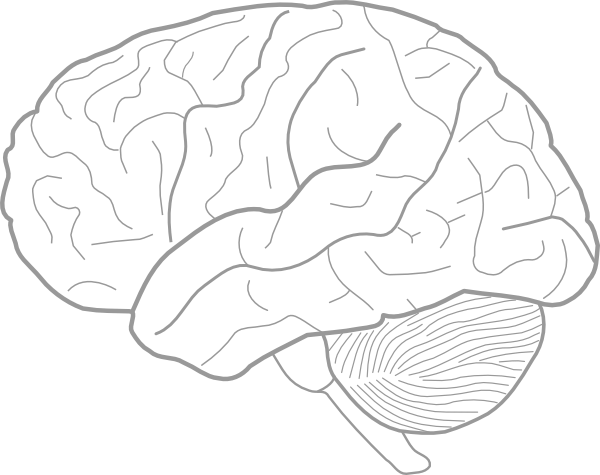 What areas of the brain does alcohol affect? ________________________________________________________________________________________________________________________________________________________________________________________________________________________________________________________________________________________________________________________________________________________________________What functions do these areas of the brain carry out?  ________________________________________________________________________________________________________________________________________________________________________________________________________________________________________________________________________________________________________________________________________________________________________What are the short-term effects of drinking and brain function? ________________________________________________________________________________________________________________________________________________________________________________________________________________________________________________________________________________________________________________________________________________________________________What can be long-term consequences of teenage drinking on brain development and function? ________________________________________________________________________________________________________________________________________________________________________________________________________________________________________________________________________________________________________________________________________________________________________How does drinking affect a teenage brain versus an adult brain? ________________________________________________________________________________________________________________________________________________________________________________________________________________________________________________________________________________________________________________________________________________________________________